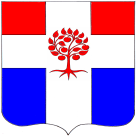 СОВЕТ ДЕПУТАТОВПЛОДОВСКОГО СЕЛЬСКОГО ПОСЕЛЕНИЯПриозерского муниципального районаЛенинградской областиР Е Ш Е Н И Еот 24 ноября 2023 года                                  №  193Об утверждении Отчета о выполнении прогнозного  плана (программы) приватизации муниципального имущества Плодовского сельского поселения за 2022 год	В соответствии с Федеральным  законом от 21.12.2001 года № 178-ФЗ
«О приватизации государственного и муниципального имущества», Федеральным  законом 
от 06.10.2003 года № 131-ФЗ «Об общих принципах организации местного самоуправления в Российской Федерации», решением Совета депутатов муниципального образования Плодовское сельское поселение от 01.12.2017 года  № 147 «Об утверждении Порядка планирования приватизации муниципального имущества муниципального образования Плодовское сельское поселение», руководствуясь Уставом Плодовского сельского поселения, Совет депутатов РЕШИЛ:Утвердить Отчет о выполнении прогнозного  плана (программы) приватизации муниципального имущества Плодовского сельского поселения за 2022 год, согласно приложению.Опубликовать настоящее решение в СМИ и на официальном сайте поселения http://plodovskoe.ru/.Решение вступает в силу с момента опубликования.Контроль за исполнением решения оставляю за собой.Глава Плодовского сельского поселения                                                                      А. Н. ЕфремовИсполн.: Михеев А.А., тел.: 8 (81379)  96-142Разослано: дело-2УТВЕРЖДЕНРешением Совета депутатов Плодовского сельского поселения от 24.11.2023 № 193(приложение)ОТЧЕТ о выполнении прогнозного  плана (программы) приватизации муниципального имущества Плодовского сельского поселенияза 2022 год